Publicado en Elche el 12/01/2021 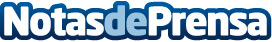 BSG, a través de su participada Clavei, avanza en su plan de expansión con la adquisición de InforsysInforsys, líderes de implantación de soluciones software de gestión empresarial en la región de Murcia es adquirida por ClaveiDatos de contacto:Grupo Clavei965683500Nota de prensa publicada en: https://www.notasdeprensa.es/bsg-a-traves-de-su-participada-clavei-avanza Categorias: Telecomunicaciones E-Commerce Software Recursos humanos http://www.notasdeprensa.es